Licencia de derechos patrimoniales de autor  sobre fotografías y producciones audiovisuales (videos) y de propiedad intelectual, otorgado a la Alcaldía de PastoYo,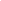 Identidad No.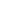 ,    con    documento    de de                              mediante el presente documento licenció a la Alcaldía de Pasto para que haga uso de las obrasderivadas  que  se  generen  a  partir  de  las  obras                                     ,presentadas  en   	la fecha de                              , de igualforma autorizo que estas obras sean fotografiadas e incluidas en producciones audiovisuales (videos) realizadas en el futuro por la Alcaldía de Pasto.La presente licencia se regirá sobre las siguientes disposiciones:	Esta licencia recae sobre los derecho patrimoniales de comunicación pública y reproducción de  las  obras  de  titularidad  del   autor                                                             y   que   reciben   el   nombre   de                                                          , también se licencia la posibilidad de creación de obras derivados como fotografías o videos y se reconoce la titularidad de los derechos patrimoniales de autor de la obras derivadas a la Alcaldía de Pasto.       Las    fotos    o     videos     tomada         de    las     obras    llamadas                                                            serán utilizados por la Alcaldía de Pasto con fines publicitarios e informativos en diferentes escenarios tanto en físicos, como por canales de información digitales.		Las fotos o videos obtenidos no serán utilizados con fines distintos a los establecidos en esta licencia. La Alcaldía de Pasto queda exenta de responsabilidad por usos derivados de terceros de la presente licencia suscrita	El ámbito territorial de la presente licencia será el territorio colombiano, sin que éste se limite a los demás países donde la Alcaldía de Pasto necesite con fines publicitarios e informativos presentar las fotos o videos obtenidos, realizar comunicación pública y reproducción de la obras tituladas  	Firma autorización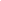 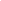 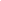 Nombre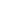 Cédula de ciudadaníaNombre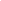 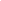 Cédula de ciudadaníaNombreCédula de ciudadanía